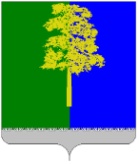 Муниципальное образование Кондинский районХанты-Мансийского автономного округа - ЮгрыАДМИНИСТРАЦИЯ КОНДИНСКОГО РАЙОНАПОСТАНОВЛЕНИЕРуководствуясь Законом Ханты-Мансийского автономного                       округа – Югры от 31 января 2011 года № 8-оз «О наделении органов местного самоуправления муниципальных образований Ханты-Мансийского автономного округа – Югры отдельным государственным полномочием по участию в реализации государственной программы Ханты-Мансийского автономного округа – Югры «Устойчивое развитие коренных малочисленных народов Севера», в соответствии с постановлением Правительства                    Ханты-Мансийского автономного округа – Югры от 31 октября 2021 года                           № 478-п «О государственной программе Ханты-Мансийского автономного округа – Югры «Устойчивое развитие коренных малочисленных народов Севера», администрация Кондинского района постановляет:1. Внести в постановление администрации Кондинского района                          от 21 ноября 2022 года № 2500 «О муниципальной программе Кондинского района «Развитие коренных малочисленных народов Севера» следующие изменения:1.1. Пункт 5 постановления изложить в следующей редакции: «5. Контроль за выполнением постановления возложить на первого заместителя главы района А.В. Кривоногова.».В приложении к постановлению:1.2. Паспорт муниципальной программы изложить в новой редакции (приложение 1).1.3. Таблицы 1, 3 изложить в новой редакции (приложение 2, 3).2. Обнародовать постановление в соответствии с решением Думы Кондинского района от 27 февраля 2017 года № 215 «Об утверждении Порядка опубликования (обнародования) муниципальных правовых актов и другой официальной информации органов местного самоуправления муниципального образования Кондинский район» и разместить на официальном сайте органов местного самоуправления Кондинского района Ханты-Мансийского автономного округа – Югры.3. Постановление вступает в силу после его обнародования.ст/Банк документов/Постановления 2023Приложение 1к постановлению администрации районаот 14.08.2023 № 869Паспорт муниципальной программы Приложение 2к постановлению администрации районаот 14.08.2023 № 869Таблица 1Распределение финансовых ресурсов муниципальной программы (по годам)Приложение 3к постановлению администрации районаот 14.08.2023 № 869Таблица 3Показатели, характеризующие эффективность структурного элемента (основного мероприятия) муниципальной программыот 14 августа 2023 года№ 869 пгт. МеждуреченскийО внесении изменений в постановление администрации Кондинского района                   от 21 ноября 2022 года № 2500                                   «О муниципальной программе Кондинского района «Развитие коренных малочисленных народов Севера»Глава районаА.А. МухинНаименование муниципальной программыРазвитие коренных малочисленных народов СевераРазвитие коренных малочисленных народов СевераРазвитие коренных малочисленных народов СевераСроки реализации муниципальной программыСроки реализации муниципальной программыСроки реализации муниципальной программыСроки реализации муниципальной программыСроки реализации муниципальной программыСроки реализации муниципальной программыСроки реализации муниципальной программы2023 - 2025 годы и на период                         до 2030 года2023 - 2025 годы и на период                         до 2030 года2023 - 2025 годы и на период                         до 2030 года2023 - 2025 годы и на период                         до 2030 года2023 - 2025 годы и на период                         до 2030 годаКуратор муниципальной программыПервый заместитель главы Кондинского района, в ведении которого находится управление внутренней политики администрации Кондинского районаПервый заместитель главы Кондинского района, в ведении которого находится управление внутренней политики администрации Кондинского районаПервый заместитель главы Кондинского района, в ведении которого находится управление внутренней политики администрации Кондинского районаПервый заместитель главы Кондинского района, в ведении которого находится управление внутренней политики администрации Кондинского районаПервый заместитель главы Кондинского района, в ведении которого находится управление внутренней политики администрации Кондинского районаПервый заместитель главы Кондинского района, в ведении которого находится управление внутренней политики администрации Кондинского районаПервый заместитель главы Кондинского района, в ведении которого находится управление внутренней политики администрации Кондинского районаПервый заместитель главы Кондинского района, в ведении которого находится управление внутренней политики администрации Кондинского районаПервый заместитель главы Кондинского района, в ведении которого находится управление внутренней политики администрации Кондинского районаПервый заместитель главы Кондинского района, в ведении которого находится управление внутренней политики администрации Кондинского районаПервый заместитель главы Кондинского района, в ведении которого находится управление внутренней политики администрации Кондинского районаПервый заместитель главы Кондинского района, в ведении которого находится управление внутренней политики администрации Кондинского районаПервый заместитель главы Кондинского района, в ведении которого находится управление внутренней политики администрации Кондинского районаПервый заместитель главы Кондинского района, в ведении которого находится управление внутренней политики администрации Кондинского районаПервый заместитель главы Кондинского района, в ведении которого находится управление внутренней политики администрации Кондинского районаОтветственный исполнитель муниципальной программыУправление внутренней политики администрации Кондинского районаУправление внутренней политики администрации Кондинского районаУправление внутренней политики администрации Кондинского районаУправление внутренней политики администрации Кондинского районаУправление внутренней политики администрации Кондинского районаУправление внутренней политики администрации Кондинского районаУправление внутренней политики администрации Кондинского районаУправление внутренней политики администрации Кондинского районаУправление внутренней политики администрации Кондинского районаУправление внутренней политики администрации Кондинского районаУправление внутренней политики администрации Кондинского районаУправление внутренней политики администрации Кондинского районаУправление внутренней политики администрации Кондинского районаУправление внутренней политики администрации Кондинского районаУправление внутренней политики администрации Кондинского районаСоисполнители муниципальной программы---------------Национальная цель---------------Цели муниципальной программы1. Развитие традиционной хозяйственной деятельности и традиционного природопользования.2. Социальное и культурное развитие коренных малочисленных народов Севера, подготовка профессиональных кадров, развитие традиционной культуры, спорта и родных языков коренных малочисленных народов Севера1. Развитие традиционной хозяйственной деятельности и традиционного природопользования.2. Социальное и культурное развитие коренных малочисленных народов Севера, подготовка профессиональных кадров, развитие традиционной культуры, спорта и родных языков коренных малочисленных народов Севера1. Развитие традиционной хозяйственной деятельности и традиционного природопользования.2. Социальное и культурное развитие коренных малочисленных народов Севера, подготовка профессиональных кадров, развитие традиционной культуры, спорта и родных языков коренных малочисленных народов Севера1. Развитие традиционной хозяйственной деятельности и традиционного природопользования.2. Социальное и культурное развитие коренных малочисленных народов Севера, подготовка профессиональных кадров, развитие традиционной культуры, спорта и родных языков коренных малочисленных народов Севера1. Развитие традиционной хозяйственной деятельности и традиционного природопользования.2. Социальное и культурное развитие коренных малочисленных народов Севера, подготовка профессиональных кадров, развитие традиционной культуры, спорта и родных языков коренных малочисленных народов Севера1. Развитие традиционной хозяйственной деятельности и традиционного природопользования.2. Социальное и культурное развитие коренных малочисленных народов Севера, подготовка профессиональных кадров, развитие традиционной культуры, спорта и родных языков коренных малочисленных народов Севера1. Развитие традиционной хозяйственной деятельности и традиционного природопользования.2. Социальное и культурное развитие коренных малочисленных народов Севера, подготовка профессиональных кадров, развитие традиционной культуры, спорта и родных языков коренных малочисленных народов Севера1. Развитие традиционной хозяйственной деятельности и традиционного природопользования.2. Социальное и культурное развитие коренных малочисленных народов Севера, подготовка профессиональных кадров, развитие традиционной культуры, спорта и родных языков коренных малочисленных народов Севера1. Развитие традиционной хозяйственной деятельности и традиционного природопользования.2. Социальное и культурное развитие коренных малочисленных народов Севера, подготовка профессиональных кадров, развитие традиционной культуры, спорта и родных языков коренных малочисленных народов Севера1. Развитие традиционной хозяйственной деятельности и традиционного природопользования.2. Социальное и культурное развитие коренных малочисленных народов Севера, подготовка профессиональных кадров, развитие традиционной культуры, спорта и родных языков коренных малочисленных народов Севера1. Развитие традиционной хозяйственной деятельности и традиционного природопользования.2. Социальное и культурное развитие коренных малочисленных народов Севера, подготовка профессиональных кадров, развитие традиционной культуры, спорта и родных языков коренных малочисленных народов Севера1. Развитие традиционной хозяйственной деятельности и традиционного природопользования.2. Социальное и культурное развитие коренных малочисленных народов Севера, подготовка профессиональных кадров, развитие традиционной культуры, спорта и родных языков коренных малочисленных народов Севера1. Развитие традиционной хозяйственной деятельности и традиционного природопользования.2. Социальное и культурное развитие коренных малочисленных народов Севера, подготовка профессиональных кадров, развитие традиционной культуры, спорта и родных языков коренных малочисленных народов Севера1. Развитие традиционной хозяйственной деятельности и традиционного природопользования.2. Социальное и культурное развитие коренных малочисленных народов Севера, подготовка профессиональных кадров, развитие традиционной культуры, спорта и родных языков коренных малочисленных народов Севера1. Развитие традиционной хозяйственной деятельности и традиционного природопользования.2. Социальное и культурное развитие коренных малочисленных народов Севера, подготовка профессиональных кадров, развитие традиционной культуры, спорта и родных языков коренных малочисленных народов СевераЗадачи муниципальной программы1. Создание условий для сохранения и развития традиционной хозяйственной деятельности и традиционного образа жизни коренных малочисленных народов Севера.2. Повышение качества жизни коренных малочисленных народов Севера.3. Развитие традиционной культуры, повышение уровня и качества профессиональной подготовки коренных малочисленных народов Севера1. Создание условий для сохранения и развития традиционной хозяйственной деятельности и традиционного образа жизни коренных малочисленных народов Севера.2. Повышение качества жизни коренных малочисленных народов Севера.3. Развитие традиционной культуры, повышение уровня и качества профессиональной подготовки коренных малочисленных народов Севера1. Создание условий для сохранения и развития традиционной хозяйственной деятельности и традиционного образа жизни коренных малочисленных народов Севера.2. Повышение качества жизни коренных малочисленных народов Севера.3. Развитие традиционной культуры, повышение уровня и качества профессиональной подготовки коренных малочисленных народов Севера1. Создание условий для сохранения и развития традиционной хозяйственной деятельности и традиционного образа жизни коренных малочисленных народов Севера.2. Повышение качества жизни коренных малочисленных народов Севера.3. Развитие традиционной культуры, повышение уровня и качества профессиональной подготовки коренных малочисленных народов Севера1. Создание условий для сохранения и развития традиционной хозяйственной деятельности и традиционного образа жизни коренных малочисленных народов Севера.2. Повышение качества жизни коренных малочисленных народов Севера.3. Развитие традиционной культуры, повышение уровня и качества профессиональной подготовки коренных малочисленных народов Севера1. Создание условий для сохранения и развития традиционной хозяйственной деятельности и традиционного образа жизни коренных малочисленных народов Севера.2. Повышение качества жизни коренных малочисленных народов Севера.3. Развитие традиционной культуры, повышение уровня и качества профессиональной подготовки коренных малочисленных народов Севера1. Создание условий для сохранения и развития традиционной хозяйственной деятельности и традиционного образа жизни коренных малочисленных народов Севера.2. Повышение качества жизни коренных малочисленных народов Севера.3. Развитие традиционной культуры, повышение уровня и качества профессиональной подготовки коренных малочисленных народов Севера1. Создание условий для сохранения и развития традиционной хозяйственной деятельности и традиционного образа жизни коренных малочисленных народов Севера.2. Повышение качества жизни коренных малочисленных народов Севера.3. Развитие традиционной культуры, повышение уровня и качества профессиональной подготовки коренных малочисленных народов Севера1. Создание условий для сохранения и развития традиционной хозяйственной деятельности и традиционного образа жизни коренных малочисленных народов Севера.2. Повышение качества жизни коренных малочисленных народов Севера.3. Развитие традиционной культуры, повышение уровня и качества профессиональной подготовки коренных малочисленных народов Севера1. Создание условий для сохранения и развития традиционной хозяйственной деятельности и традиционного образа жизни коренных малочисленных народов Севера.2. Повышение качества жизни коренных малочисленных народов Севера.3. Развитие традиционной культуры, повышение уровня и качества профессиональной подготовки коренных малочисленных народов Севера1. Создание условий для сохранения и развития традиционной хозяйственной деятельности и традиционного образа жизни коренных малочисленных народов Севера.2. Повышение качества жизни коренных малочисленных народов Севера.3. Развитие традиционной культуры, повышение уровня и качества профессиональной подготовки коренных малочисленных народов Севера1. Создание условий для сохранения и развития традиционной хозяйственной деятельности и традиционного образа жизни коренных малочисленных народов Севера.2. Повышение качества жизни коренных малочисленных народов Севера.3. Развитие традиционной культуры, повышение уровня и качества профессиональной подготовки коренных малочисленных народов Севера1. Создание условий для сохранения и развития традиционной хозяйственной деятельности и традиционного образа жизни коренных малочисленных народов Севера.2. Повышение качества жизни коренных малочисленных народов Севера.3. Развитие традиционной культуры, повышение уровня и качества профессиональной подготовки коренных малочисленных народов Севера1. Создание условий для сохранения и развития традиционной хозяйственной деятельности и традиционного образа жизни коренных малочисленных народов Севера.2. Повышение качества жизни коренных малочисленных народов Севера.3. Развитие традиционной культуры, повышение уровня и качества профессиональной подготовки коренных малочисленных народов Севера1. Создание условий для сохранения и развития традиционной хозяйственной деятельности и традиционного образа жизни коренных малочисленных народов Севера.2. Повышение качества жизни коренных малочисленных народов Севера.3. Развитие традиционной культуры, повышение уровня и качества профессиональной подготовки коренных малочисленных народов СевераПодпрограммы---------------Целевые показатели муниципальной программы№п/пНаименование целевого показателяДокумент-основаниеДокумент-основаниеДокумент-основаниеЗначение показателя по годамЗначение показателя по годамЗначение показателя по годамЗначение показателя по годамЗначение показателя по годамЗначение показателя по годамЗначение показателя по годамЗначение показателя по годамЗначение показателя по годамЗначение показателя по годамЦелевые показатели муниципальной программы№п/пНаименование целевого показателяДокумент-основаниеДокумент-основаниеДокумент-основаниебазовое значение20232023202420252025на момент окончания реализации муниципальной программыответственный исполнитель/ соисполнитель за достижение показателяответственный исполнитель/ соисполнитель за достижение показателяответственный исполнитель/ соисполнитель за достижение показателяЦелевые показатели муниципальной программы1.Количество национальных общин и организаций, осуществляющих традиционную хозяйственную деятельность и занимающихся традиционными промыслами коренных малочисленных народов Севера, единицФедеральный закон                    от 20 июля  2000 года           № 104-ФЗ                   «Об общих принципах организации общин коренных малочисленных народов Севера, Сибири и Дальнего Востока Российской Федерации»Федеральный закон                    от 20 июля  2000 года           № 104-ФЗ                   «Об общих принципах организации общин коренных малочисленных народов Севера, Сибири и Дальнего Востока Российской Федерации»Федеральный закон                    от 20 июля  2000 года           № 104-ФЗ                   «Об общих принципах организации общин коренных малочисленных народов Севера, Сибири и Дальнего Востока Российской Федерации»15151515151515Управление внутренней политики администрации Кондинского районаУправление внутренней политики администрации Кондинского районаУправление внутренней политики администрации Кондинского районаПараметры финансового обеспечения муниципальной программыИсточники финансированияИсточники финансированияРасходы по годам (тыс. рублей)Расходы по годам (тыс. рублей)Расходы по годам (тыс. рублей)Расходы по годам (тыс. рублей)Расходы по годам (тыс. рублей)Расходы по годам (тыс. рублей)Расходы по годам (тыс. рублей)Расходы по годам (тыс. рублей)Расходы по годам (тыс. рублей)Расходы по годам (тыс. рублей)Расходы по годам (тыс. рублей)Расходы по годам (тыс. рублей)Расходы по годам (тыс. рублей)Параметры финансового обеспечения муниципальной программыИсточники финансированияИсточники финансированиявсеговсего2023202320232024202420242024202520252026 - 20302026 - 2030Параметры финансового обеспечения муниципальной программывсеговсего4 6618,64 6618,65 844,95 844,95 844,95 833,35 833,35 833,35 833,35 823,45 823,429 117,029 117,0Параметры финансового обеспечения муниципальной программыфедеральный бюджетфедеральный бюджет0,00,00,00,00,00,00,00,00,00,00,00,00,0Параметры финансового обеспечения муниципальной программыбюджет автономного округабюджет автономного округа4 6618,64 6618,65 844,95 844,95 844,95 833,35 833,35 833,35 833,35 823,45 823,429 117,029 117,0Параметры финансового обеспечения муниципальной программыместный бюджетместный бюджет0,00,00,00,00,00,00,00,00,00,00,00,00,0Параметры финансового обеспечения муниципальной программыиные источники финансированияиные источники финансирования0,00,00,00,00,00,00,00,00,00,00,00,00,0Параметры финансового обеспечения муниципальной программыСправочно: Межбюджетные трансферты городским и сельским поселениям районаСправочно: Межбюджетные трансферты городским и сельским поселениям района0,00,00,00,00,00,00,00,00,00,00,00,00,0Параметры финансового обеспечения региональных проектов, проектов автономного округа и проектов Кондинского района, реализуемых в Кондинском районеИсточники финансированияИсточники финансированияРасходы по годамРасходы по годамРасходы по годамРасходы по годамРасходы по годамРасходы по годамРасходы по годамРасходы по годамРасходы по годамРасходы по годамРасходы по годамРасходы по годамРасходы по годамПараметры финансового обеспечения региональных проектов, проектов автономного округа и проектов Кондинского района, реализуемых в Кондинском районеИсточники финансированияИсточники финансированиявсеговсего20232023202320242024202420242025202520252026 - 2030Параметры финансового обеспечения региональных проектов, проектов автономного округа и проектов Кондинского района, реализуемых в Кондинском районевсеговсего0,00,00,00,00,00,00,00,00,00,00,00,00,0Параметры финансового обеспечения региональных проектов, проектов автономного округа и проектов Кондинского района, реализуемых в Кондинском районефедеральный бюджетфедеральный бюджет0,00,00,00,00,00,00,00,00,00,00,00,00,0Параметры финансового обеспечения региональных проектов, проектов автономного округа и проектов Кондинского района, реализуемых в Кондинском районебюджет автономного округабюджет автономного округа0,00,00,00,00,00,00,00,00,00,00,00,00,0Параметры финансового обеспечения региональных проектов, проектов автономного округа и проектов Кондинского района, реализуемых в Кондинском районеместный бюджетместный бюджет0,00,00,00,00,00,00,00,00,00,00,00,00,0Параметры финансового обеспечения региональных проектов, проектов автономного округа и проектов Кондинского района, реализуемых в Кондинском районеиные источники финансированияиные источники финансирования0,00,00,00,00,00,00,00,00,00,00,00,00,0Объем налоговых расходов Кондинского районаОбъем налоговых расходов Кондинского районаОбъем налоговых расходов Кондинского районаРасходы по годам (тыс. рублей)Расходы по годам (тыс. рублей)Расходы по годам (тыс. рублей)Расходы по годам (тыс. рублей)Расходы по годам (тыс. рублей)Расходы по годам (тыс. рублей)Расходы по годам (тыс. рублей)Расходы по годам (тыс. рублей)Расходы по годам (тыс. рублей)Расходы по годам (тыс. рублей)Расходы по годам (тыс. рублей)Расходы по годам (тыс. рублей)Расходы по годам (тыс. рублей)Объем налоговых расходов Кондинского районаОбъем налоговых расходов Кондинского районаОбъем налоговых расходов Кондинского районавсеговсего2023202320232024202420242024202520252026 - 20302026 - 2030Объем налоговых расходов Кондинского районаОбъем налоговых расходов Кондинского районаОбъем налоговых расходов Кондинского района0,00,00,00,00,00,00,00,00,00,00,00,00,0№ структурного элемента (основного мероприятия)Структурный элемент (основное мероприятие) муниципальной программыОтветственный исполнитель/ соисполнительИсточники финансированияФинансовые затраты на реализацию (тыс. рублей)Финансовые затраты на реализацию (тыс. рублей)Финансовые затраты на реализацию (тыс. рублей)Финансовые затраты на реализацию (тыс. рублей)Финансовые затраты на реализацию (тыс. рублей)№ структурного элемента (основного мероприятия)Структурный элемент (основное мероприятие) муниципальной программыОтветственный исполнитель/ соисполнительИсточники финансированиявсегов том числев том числев том числев том числе№ структурного элемента (основного мероприятия)Структурный элемент (основное мероприятие) муниципальной программыОтветственный исполнитель/ соисполнительИсточники финансированиявсего2023 год2024 год2025 год2026 - 2030 годы1234567891.Основное мероприятие «Государственная поддержка юридических и физических лиц из числа коренных малочисленных народов, ведущих традиционный образ жизни и осуществляющих традиционную хозяйственную деятельность» (целевой показатель 1, показатель 1 из таблицы 3)Управление внутренней политики администрации Кондинского районаВсего:46 618,65 844,95 833,35 823,429 1171.Основное мероприятие «Государственная поддержка юридических и физических лиц из числа коренных малочисленных народов, ведущих традиционный образ жизни и осуществляющих традиционную хозяйственную деятельность» (целевой показатель 1, показатель 1 из таблицы 3)Управление внутренней политики администрации Кондинского районафедеральный бюджет000001.Основное мероприятие «Государственная поддержка юридических и физических лиц из числа коренных малочисленных народов, ведущих традиционный образ жизни и осуществляющих традиционную хозяйственную деятельность» (целевой показатель 1, показатель 1 из таблицы 3)Управление внутренней политики администрации Кондинского районабюджет автономного округа46 618,65 844,95 833,35 823,429 1171.Основное мероприятие «Государственная поддержка юридических и физических лиц из числа коренных малочисленных народов, ведущих традиционный образ жизни и осуществляющих традиционную хозяйственную деятельность» (целевой показатель 1, показатель 1 из таблицы 3)Управление внутренней политики администрации Кондинского районаместный бюджет000001.Основное мероприятие «Государственная поддержка юридических и физических лиц из числа коренных малочисленных народов, ведущих традиционный образ жизни и осуществляющих традиционную хозяйственную деятельность» (целевой показатель 1, показатель 1 из таблицы 3)Управление внутренней политики администрации Кондинского районаиные источники финансирования000001.1.Предоставление субсидии на обустройство земельных участков территорий традиционного природопользования, лесных участков, предназначенных для ведения традиционной хозяйственной деятельностиУправление внутренней политики администрации Кондинского районаВсего:768,05768,050001.1.Предоставление субсидии на обустройство земельных участков территорий традиционного природопользования, лесных участков, предназначенных для ведения традиционной хозяйственной деятельностиУправление внутренней политики администрации Кондинского районафедеральный бюджет000001.1.Предоставление субсидии на обустройство земельных участков территорий традиционного природопользования, лесных участков, предназначенных для ведения традиционной хозяйственной деятельностиУправление внутренней политики администрации Кондинского районабюджет автономного округа768,05768,050001.1.Предоставление субсидии на обустройство земельных участков территорий традиционного природопользования, лесных участков, предназначенных для ведения традиционной хозяйственной деятельностиУправление внутренней политики администрации Кондинского районаместный бюджет000001.1.Предоставление субсидии на обустройство земельных участков территорий традиционного природопользования, лесных участков, предназначенных для ведения традиционной хозяйственной деятельностиУправление внутренней политики администрации Кондинского районаиные источники финансирования000001.2.Предоставление компенсации расходов на приобретение материально-технических средствУправление внутренней политики администрации Кондинского районаВсего:33 513,553 430,254 306,14 296,221 4811.2.Предоставление компенсации расходов на приобретение материально-технических средствУправление внутренней политики администрации Кондинского районафедеральный бюджет000001.2.Предоставление компенсации расходов на приобретение материально-технических средствУправление внутренней политики администрации Кондинского районабюджет автономного округа33 513,553 430,254 306,14 296,221 4811.2.Предоставление компенсации расходов на приобретение материально-технических средствУправление внутренней политики администрации Кондинского районаместный бюджет000001.2.Предоставление компенсации расходов на приобретение материально-технических средствУправление внутренней политики администрации Кондинского районаиные источники финансирования000001.3.Предоставление компенсации расходов на приобретение северных оленейУправление внутренней политики администрации Кондинского районаВсего:000001.3.Предоставление компенсации расходов на приобретение северных оленейУправление внутренней политики администрации Кондинского районафедеральный бюджет000001.3.Предоставление компенсации расходов на приобретение северных оленейУправление внутренней политики администрации Кондинского районабюджет автономного округа000001.3.Предоставление компенсации расходов на приобретение северных оленейУправление внутренней политики администрации Кондинского районаместный бюджет000001.3.Предоставление компенсации расходов на приобретение северных оленейУправление внутренней политики администрации Кондинского районаиные источники финансирования000001.4.Предоставление субсидии на продукцию охотыУправление внутренней политики администрации Кондинского районаВсего:4 8006006006003 0001.4.Предоставление субсидии на продукцию охотыУправление внутренней политики администрации Кондинского районафедеральный бюджет000001.4.Предоставление субсидии на продукцию охотыУправление внутренней политики администрации Кондинского районабюджет автономного округа4 8006006006003 0001.4.Предоставление субсидии на продукцию охотыУправление внутренней политики администрации Кондинского районаместный бюджет000001.4.Предоставление субсидии на продукцию охотыУправление внутренней политики администрации Кондинского районаиные источники финансирования000001.5.Предоставление единовременной финансовой помощи молодым специалистам из числа коренных малочисленных народов Севера, работающим     в местах традиционного проживания и традиционной хозяйственной деятельности, на обустройство бытаУправление внутренней политики администрации Кондинского районаВсего:1001000001.5.Предоставление единовременной финансовой помощи молодым специалистам из числа коренных малочисленных народов Севера, работающим     в местах традиционного проживания и традиционной хозяйственной деятельности, на обустройство бытаУправление внутренней политики администрации Кондинского районафедеральный бюджет000001.5.Предоставление единовременной финансовой помощи молодым специалистам из числа коренных малочисленных народов Севера, работающим     в местах традиционного проживания и традиционной хозяйственной деятельности, на обустройство бытаУправление внутренней политики администрации Кондинского районабюджет автономного округа1001000001.5.Предоставление единовременной финансовой помощи молодым специалистам из числа коренных малочисленных народов Севера, работающим     в местах традиционного проживания и традиционной хозяйственной деятельности, на обустройство бытаУправление внутренней политики администрации Кондинского районаместный бюджет000001.5.Предоставление единовременной финансовой помощи молодым специалистам из числа коренных малочисленных народов Севера, работающим     в местах традиционного проживания и традиционной хозяйственной деятельности, на обустройство бытаУправление внутренней политики администрации Кондинского районаиные источники финансирования000001.6.Предоставление компенсации расходов на оплату обучения правилам безопасного обращения с оружием, управлению самоходными машинами категории «А», управлению маломерными судами и на оплату проезда к месту нахождения организаций, имеющих право проводить указанные виды обучения, и обратноУправление внутренней политики администрации Кондинского районаВсего:136171717851.6.Предоставление компенсации расходов на оплату обучения правилам безопасного обращения с оружием, управлению самоходными машинами категории «А», управлению маломерными судами и на оплату проезда к месту нахождения организаций, имеющих право проводить указанные виды обучения, и обратноУправление внутренней политики администрации Кондинского районафедеральный бюджет000001.6.Предоставление компенсации расходов на оплату обучения правилам безопасного обращения с оружием, управлению самоходными машинами категории «А», управлению маломерными судами и на оплату проезда к месту нахождения организаций, имеющих право проводить указанные виды обучения, и обратноУправление внутренней политики администрации Кондинского районабюджет автономного округа136171717851.6.Предоставление компенсации расходов на оплату обучения правилам безопасного обращения с оружием, управлению самоходными машинами категории «А», управлению маломерными судами и на оплату проезда к месту нахождения организаций, имеющих право проводить указанные виды обучения, и обратноУправление внутренней политики администрации Кондинского районаместный бюджет000001.6.Предоставление компенсации расходов на оплату обучения правилам безопасного обращения с оружием, управлению самоходными машинами категории «А», управлению маломерными судами и на оплату проезда к месту нахождения организаций, имеющих право проводить указанные виды обучения, и обратноУправление внутренней политики администрации Кондинского районаиные источники финансирования000001.7.Предоставление субсидии             на возмещение затрат на оплату коммунальных услуг, понесенных в ходе заготовки    и переработки продукции традиционной хозяйственной деятельностиУправление внутренней политики администрации Кондинского районаВсего:6 3207907907903 9501.7.Предоставление субсидии             на возмещение затрат на оплату коммунальных услуг, понесенных в ходе заготовки    и переработки продукции традиционной хозяйственной деятельностиУправление внутренней политики администрации Кондинского районафедеральный бюджет000001.7.Предоставление субсидии             на возмещение затрат на оплату коммунальных услуг, понесенных в ходе заготовки    и переработки продукции традиционной хозяйственной деятельностиУправление внутренней политики администрации Кондинского районабюджет автономного округа6 32079079079039501.7.Предоставление субсидии             на возмещение затрат на оплату коммунальных услуг, понесенных в ходе заготовки    и переработки продукции традиционной хозяйственной деятельностиУправление внутренней политики администрации Кондинского районаместный бюджет000001.7.Предоставление субсидии             на возмещение затрат на оплату коммунальных услуг, понесенных в ходе заготовки    и переработки продукции традиционной хозяйственной деятельностиУправление внутренней политики администрации Кондинского районаиные источники финансирования000001.8.Содержание органов местного самоуправления, осуществляющих переданное отдельное государственное полномочиеУправление внутренней политики администрации Кондинского районаВсего:981139,6120,2120,26011.8.Содержание органов местного самоуправления, осуществляющих переданное отдельное государственное полномочиеУправление внутренней политики администрации Кондинского районафедеральный бюджет000001.8.Содержание органов местного самоуправления, осуществляющих переданное отдельное государственное полномочиеУправление внутренней политики администрации Кондинского районабюджет автономного округа981139,6120,2120,26011.8.Содержание органов местного самоуправления, осуществляющих переданное отдельное государственное полномочиеУправление внутренней политики администрации Кондинского районаместный бюджет000001.8.Содержание органов местного самоуправления, осуществляющих переданное отдельное государственное полномочиеУправление внутренней политики администрации Кондинского районаиные источники финансирования00000Всего по муниципальной программе:Всего по муниципальной программе:Всего:46 618,65 844,95 833,35 823,429 117Всего по муниципальной программе:Всего по муниципальной программе:федеральный бюджет00000Всего по муниципальной программе:Всего по муниципальной программе:бюджет автономного округа46 618,65 844,95 833,35 823,429 117Всего по муниципальной программе:Всего по муниципальной программе:местный бюджет00000Всего по муниципальной программе:Всего по муниципальной программе:иные источники финансирования00000Всего по муниципальной программе:Всего по муниципальной программе:Справочно: Межбюджетные трансферты городским и сельским поселениям района00000В том числе:В том числе:Проектная частьПроектная частьВсего:00000Проектная частьПроектная частьфедеральный бюджет00000Проектная частьПроектная частьбюджет автономного округа00000Проектная частьПроектная частьместный бюджет00000Проектная частьПроектная частьиные источники финансирования00000Процессная частьПроцессная частьВсего:46 618,65 844,95 833,35 823,429 117Процессная частьПроцессная частьфедеральный бюджет00000Процессная частьПроцессная частьбюджет автономного округа46 618,65 844,95 833,35 823,429 117Процессная частьПроцессная частьместный бюджет00000Процессная частьПроцессная частьиные источники финансирования00000В том числе:В том числе:Инвестиции в объекты муниципальной собственностиИнвестиции в объекты муниципальной собственностиВсего:00000Инвестиции в объекты муниципальной собственностиИнвестиции в объекты муниципальной собственностифедеральный бюджет00000Инвестиции в объекты муниципальной собственностиИнвестиции в объекты муниципальной собственностибюджет автономного округа00000Инвестиции в объекты муниципальной собственностиИнвестиции в объекты муниципальной собственностиместный бюджет00000Инвестиции в объекты муниципальной собственностиИнвестиции в объекты муниципальной собственностииные источники финансирования00000Прочие расходыПрочие расходыВсего:46 618,65 844,95 833,35 823,429 117Прочие расходыПрочие расходыфедеральный бюджет00000Прочие расходыПрочие расходыбюджет автономного округа46 618,65 844,95 833,35 823,429 117Прочие расходыПрочие расходыместный бюджет00000Прочие расходыПрочие расходыиные источники финансирования00000В том числе:В том числе:Ответственный исполнительОтветственный исполнительУправление внутренней политики администрации Кондинского районаВсего:46 618,65 844,95 833,35 823,429 117Ответственный исполнительОтветственный исполнительУправление внутренней политики администрации Кондинского районафедеральный бюджет00000Ответственный исполнительОтветственный исполнительУправление внутренней политики администрации Кондинского районабюджет автономного округа46 618,65 844,95 833,35 823,429 117Ответственный исполнительОтветственный исполнительУправление внутренней политики администрации Кондинского районаместный бюджет00000Ответственный исполнительОтветственный исполнительУправление внутренней политики администрации Кондинского районаиные источники финансирования00000№Наименование показателяБазовый показатель на начало реализациимуниципальной программыЗначения показателя по годамЗначения показателя по годамЗначения показателя по годамЗначение показателя на момент окончания действия муниципальной программы№Наименование показателяБазовый показатель на начало реализациимуниципальной программы 2023 год 2024 год 2025 годЗначение показателя на момент окончания действия муниципальной программы12345671.Доля граждан из числа коренных малочисленных народов Севера, удовлетворенных качеством реализуемых мероприятий, направленных на поддержку экономического и социального развития коренных малочисленных народов Севера,             из общего числа опрошенных лиц, относящихся к коренным малочисленным народам Севера, (%)46,270,071,072,077,0